								                           ПРОЕКТ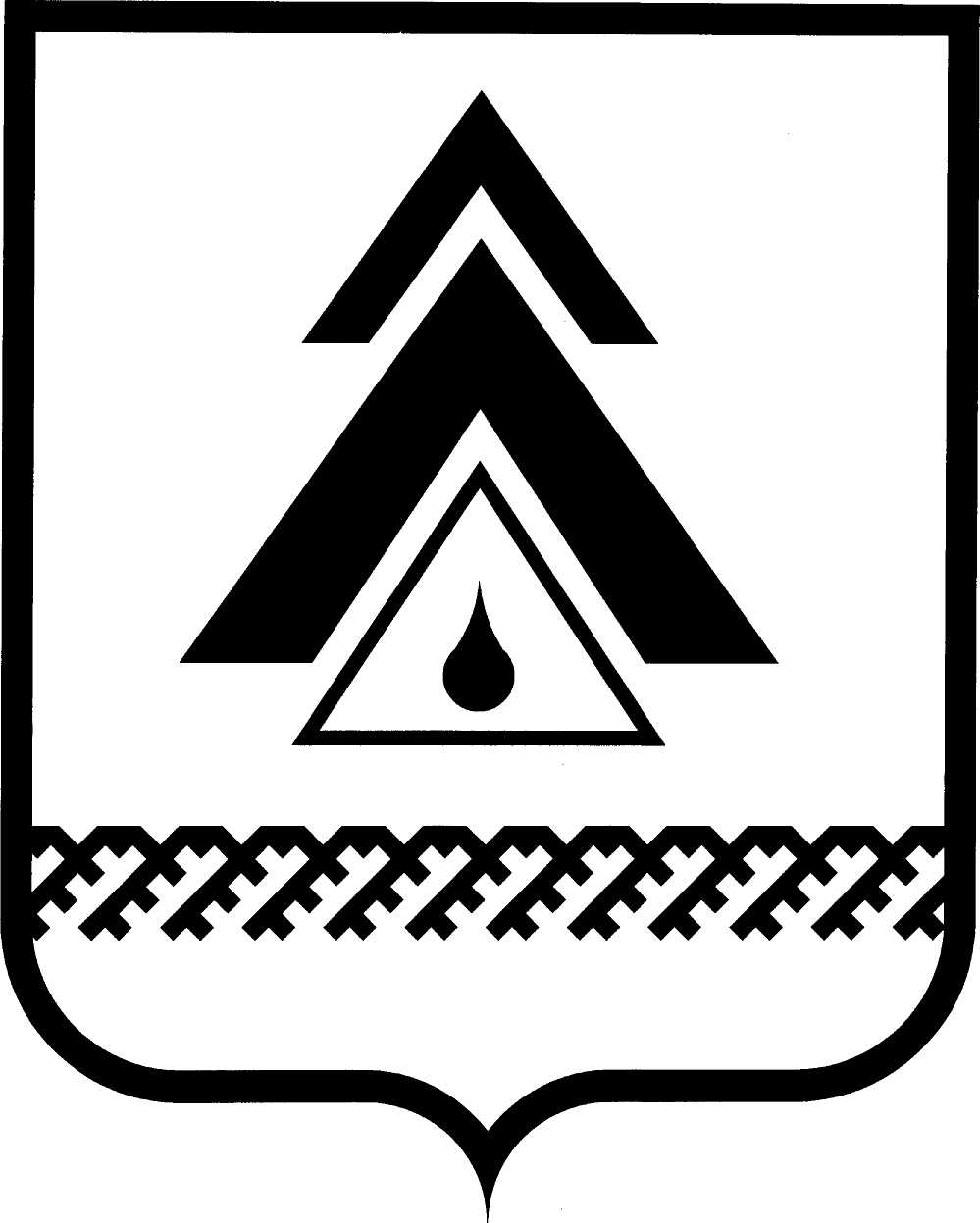 ДУМА НИЖНЕВАРТОВСКОГО РАЙОНАХанты-Мансийского автономного округа - ЮгрыРЕШЕНИЕО внесении изменений в приложение к решению Думы района от 28.01.2014 № 443 «Об утверждении положения о порядке управления и распоряжения имуществом, находящимся в собственности муниципального образования Нижневартовский район»  В соответствии с Федеральным законом от 09 февраля 2009 года № 8-ФЗ «Об обеспечении доступа к информации о деятельности государственных органов и органов местного самоуправления», Уставом района, в целях исполнения подпункта «г» пункта 2 перечня поручений Президента Российской Федерации от 15 мая 2018 года № Пр-817ГС по итогам заседания Государственного совета Российской Федерации 05 апреля 2018 года Дума районаРЕШИЛА: Внести в приложение к решению Думы района от 28.01.2014 № 443 «Об утверждении положения о порядке управления и распоряжения имуществом, находящимся в собственности муниципального образования Нижневартовский район», следующие изменения:1.1. В абзаце 4 пункта 3.1. слова «не позднее 01 марта» заменить словами «не позднее 01 апреля»;1.2. Раздел 5 дополнить пунктом 5.4. следующего содержания:«5.4. Сведения об объектах учета, включенных в реестр, размещаются в информационно-телекоммуникационной сети Интернет (далее - сеть Интернет) в форме открытых данных.Размещению в сети Интернет подлежат следующие сведения об объектах учета:а) недвижимое имущество:реестровый номер;кадастровый (условный) номер;наименование объекта учета;целевое назначение;адрес (местонахождение);площадь (протяженность);ограничения (обременения) использования;б) земельные участки:реестровый номер;кадастровый (условный) номер;вид разрешенного использования;адрес (местонахождение);площадь;ограничения (обременения) использования;в) движимое имущество, балансовая стоимость которого превышает 500 000 (пятьсот тысяч) рублей:реестровый номер;наименование объекта учета;марка;модель;адрес (местонахождение);ограничения (обременения) использования;г) акции, доли в уставном (складочном) капитале хозяйственных обществ:реестровый номер;наименование хозяйственного общества.Учреждение ежемесячно, не позднее 15-го числа месяца, следующего за отчетным, обеспечивает актуализацию размещаемых в сети Интернет сведений об объектах учета на основании изменений, внесенных в реестр.1.3. Абзац 1 пунктов 6.2., 7.2. разделов 6, 7 изложить в следующей редакции:«6.2. Передача муниципального имущества муниципальному предприятию осуществляется на основании решений, указанных в пункте 6.1. по акту приема-передачи, в течение месяца со дня принятия решения о закреплении муниципального имущества на праве хозяйственного ведения или оперативного управления.»«7.2. Передача муниципального имущества муниципальному учреждению осуществляется на основании решений, указанных в пункте 7.1. по акту приема-передачи, в течение месяца со дня принятия решения о закреплении муниципального имущества на праве оперативного управления.»2. Решение опубликовать (обнародовать) на официальном веб-сайте администрации Нижневартовского района (www.nvraion.ru) и в приложении «Официальный бюллетень» к газете «Новости Приобья». 3. Решение вступает в силу после его официального опубликования (обнародования).4. Контроль за выполнением решения возложить на постоянную комиссию по бюджету, налогам, финансам и социально-экономическим вопросам Думы района (Е.Г. Поль).от _____________г. Нижневартовск                                                       № _____         Председатель Думы района______________С.В. СубботинаГлава района ______________Б.А. Саломатин 